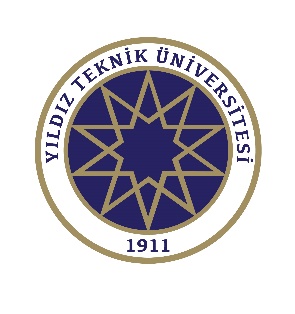 ÖĞRENCİ KULÜPLERİSPONSORLUK SÖZLEŞMESİİşbu Sözleşme,Bir tarafta……………….....................................................................................(firma adresi) adresinde bulunmakta olan,…………………..(firma ismi)”İleYıldız Teknik Üniversitesi 34349 Beşiktaş / İSTANBUL adresinde bulunmakta olan, bundan böyle İşbu Sözleşme tahtında geçecek adıyla “YTÜ ………………………Kulübü “ arasında veİki orijinal kopya olarak düzenlenmiştir.1)  SÖZLEŞMENİN KONUSU:İşbu sözleşmenin konusu, YTÜ …………………………. Kulübü‘nün …………………….. eğitim döneminde …………………..(firma ismi) ile kuracağı işbirliği kapsamının detaylarının belirlenmesidir. ……….. (etkinlik tarihi) tarihinde Yıldız Teknik Üniversitesi’nde düzenlenecek olan ……………….. (etkinlik adı) organizasyonu  …………………..(firma ismi) sponsorluğunda gerçekleştirilecektir.2)  TARAFLARIN HAK VE YÜKÜMLÜLÜKLERİ: 2.1 YTÜ …………………………. Kulübü’nün hak ve ödevleri 2.1.1 YTÜ ………………………. Kulübü, …………. (etkinlik tarihi) tarihinde Yıldız Teknik Üniversitesi’nde düzenleyeceği ……………….. (etkinlik adı) organizasyonunu …………………..(firma ismi) işbirliğiyle gerçekleştirilecektir.2.1.1.1 Projenin tanıtımında kullanılacak tüm poster, el ilanı ve afiş gibi dokümantasyon materyallerinde …………………..(firma ismi) logosunu bulunduracak, istenildiği takdirde …………………..(firma ismi) tanıtım materyallerinin etkinlik sırasında dağıtılmasını sağlayacaktır.2.1.1.2 YTÜ ……………………………… Kulübü, topluluk internet sitesine ve projenin ana sayfasına …………………..(firma ismi)’in logosunu koyacak, şirketin sayfasına link verecek ve tüm internet platformlarında logosunu bulunduracaktır.2.1.1.3 YTÜ ……………………… Kulübü ……………….. (etkinlik adı) organizasyonu kapsamında …………………..(firma ismi) standının organizasyon içerisinde uygun yerlerde sergilenmesini sağlayacaktır.2.2 …………………..(firma ismi). ve ödevleri…………………..(firma ismi) , YTÜ ………………………. Kulübü’nün ……………….. (etkinlik adı) projesine gerekli koşullarda işbirliği gerçekleştirecektir. …………………..(firma ismi), ……………….. (etkinlik adı) organizasyonuna içeriğe uygun katılımcı/katılımcılar getirecek ve organizasyonunu sağlayacaktır.…………………..(firma ismi). organizasyon öncesinde gerekli basılı banner, internet banner, flama ve organizasyon sırasında dağıtılmak üzere diğer tanıtım materyallerini YTÜ ………………………………….. Kulübü’ ne tedarik edecektir.3) BEDEL VE ÖDEME ŞARTLARI: 3.1 …………………..(firma ismi) ,YTÜ …………………………………… Kulübü’ne yukarıda belirtilen ödevleri ile birlikte toplam ……….(ödenecek tutar) ödeyecektir. Belirtilen bedel, sözleşmenin yürürlüğe girdiği tarihten itibaren 15 iş günü içerisinde,YILDIZ TEKNİK ÜNİVERSİTESİStrateji Geliştirme Daire Bşk.Ziraat Bankası Levent Girişimci Şb.Kodu: 2250Hesap No: 447846845478IBAN: TR570001002250447846845478  (“……………………………….. KULÜBÜ HESABINA” şeklinde açıklama kısmına belirtilmesi gerekmektedir.)Organizasyonun bir nedenden ötürü iptali halinde …………………..(firma ismi) tarafından …………………………. Kulübü‘ne ödenen ……….(ödenecek tutar)  geri ödenecektir.4)  SÖZLEŞMENİN SÜRESİ ve SONA ERMESİ:Yangın, sel, grev, lokavt, salgın hastalık, terör, ülke genelini etkileyen ekonomik kriz, kaza, savaş, iç savaş genel olarak kullanılan ulaşım araçlarında veya bunların yerini alacak uygun ikamelerde açık olması veya tarafların kontrolü dışında olan ve sözleşme konusu projenin gerçekleştirilmesini engelleyen diğer herhangi bir nedenin ortaya çıkması halinde söz konusu nedenler ortadan kalkıncaya kadar sözleşme askıda kalacaktır. Böyle bir olaya maruz kalan taraf karşı tarafa derhal bilgi verecektir. Mücbir sebep ortaya çıkmasından sonra altmış günden daha uzun bir süre geçmesine rağmen imkânsızlık hali ortadan kalkmamışsa taraflardan herhangi biri tek taraflı bir bildirimle işbu sözleşmenin bazı maddelerini iptal edebilir.5)  SÖZLEŞMENİN BAĞLAYICILIĞI:Sözleşme tarafları ve haleflerini bağlar.Sözleşmenin konusunun gerçekleşmesine engel olmayan herhangi bir maddesinin herhangi bir nedenle iptali veya geçersiz sayılması sözleşmenin diğer maddelerinin de geçersiz olduğu veya olacağı anlamına gelmez.6)  DEVİR VE TEMLİK:İşbu Sözleşme ve Sözleşmeden doğan hak ve yükümlülükler karşı tarafın yazılı onayı olmadıkça 3. kişilere devir ve temlik edilemez.7)  GİZLİLİK:Bu sözleşme ve sözleşme konusu iş nedeni ile tarafların birbirlerinden edindikleri tüm bilgiler taraflar arasında özeldir ve ticari sırdır. Yasal bir zorunluluk olmadıkça üçüncü şahıslara açıklanamaz. Bu sırrın saklanmasına tarafların çalışanları da uymak zorundadır. Taraflar bunu sağlamakla yükümlüdür.8)  SÖZLEŞMENİN TADİLİ:Sözleşmede herhangi bir değişiklik yapılacaksa taraflar, bu değişikliği ancak mutabakatla yapabilirler. Değişikliğin yazılı olarak yapılması şarttır.………….…….(firma ismi)  ADINA                            YTÜ ………………………… Kulübü ADINA   *Her sayfanın sonunda iki tarafın da parafı şarttır. 